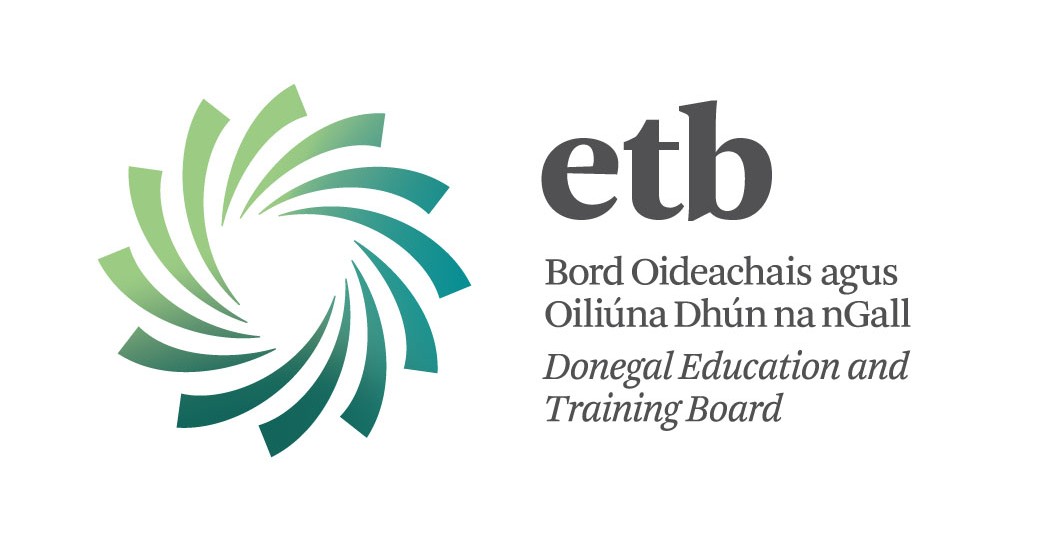 This programme module aims to create awareness of alcohol and other drugs related issues and how these impact on the individual, families and communities. There is a focus on developing theoretical and evidenced based knowledge, together with skills, to enable participants to respond effectively and appropriately to drug and alcohol issues in their work settings or in their families or communities.LEARNING OUTCOMES: -→Understand and explain the process of addiction→Outline the impact of Substance Use Disorder on individuals, families & communities→Identify key agencies and supports for individuals & families→Critically analyse media responses→Critically reflect on personal values and belief systems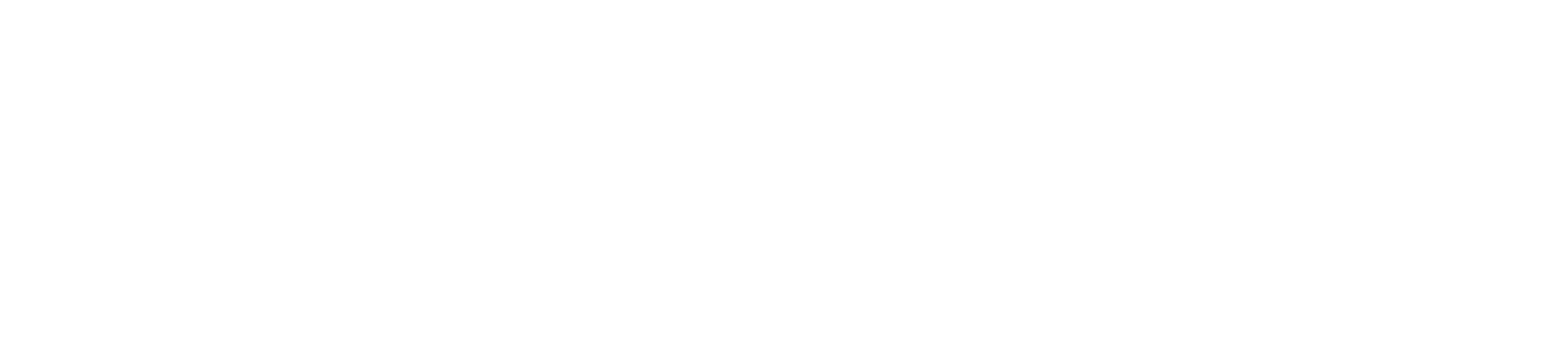 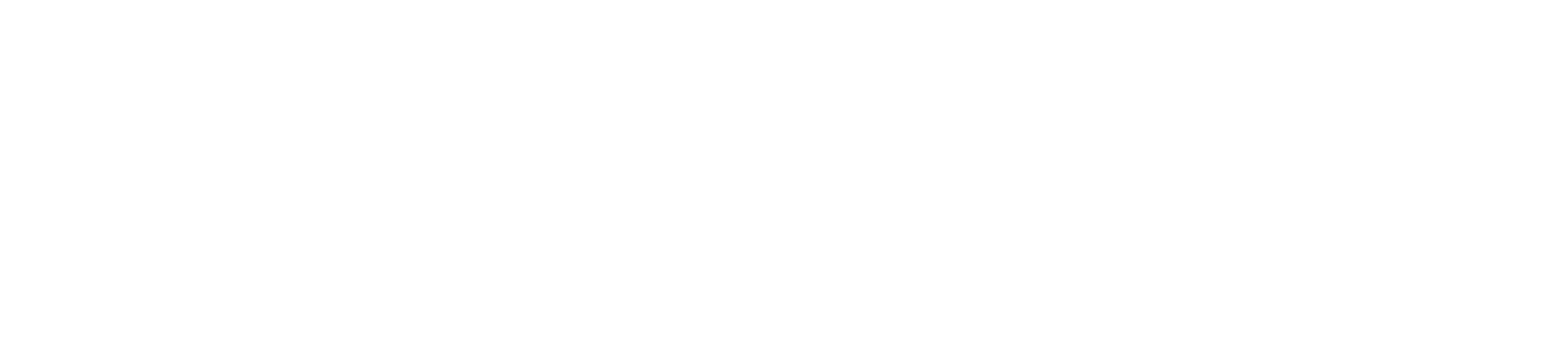 Who should attend?Those that come into contact with alcohol and other drugs as part of their work / volunteering; community workers, counsellors, youth workers, family support workers, nurses, employment support staff, probation, Gardai, among others.Fee: €300For an application form email: christinamceleney@donegaletb.ieFor further information: call Christina 0879369312Dates of attendance Sligo:STARTFebruary Thurs 25th6.30 pm-9.30 pmMarch Thurs 3rd6.30 pm-9.30 pmSATURDAY 5th10 am – 4.00 pmThurs 10th6.30 pm-9.30 pmThurs 24th6.30 pm-9.30 pmThurs 31st6.30 pm-9.30 pmAprilThurs 7th6.30 pm-9.30 pmThurs 21st6.30 pm-9.30 pmSATURDAY 23rd10 am – 4.00 pmThurs 28th 6.30 pm-9.30 pmMayThurs 5th6.30 pm-9.30 pmThurs 12th6.30 pm-9.30 pmThurs 19th6.30 pm-9.30 pmSATURDAY 21st10 am – 4.00 pm Thurs 26th6.30 pm-9.30 pm